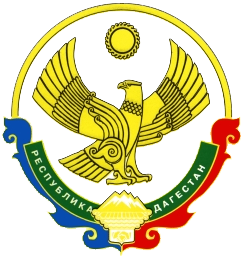 АДМИНИСТРАЦИЯМУНИЦИПАЛЬНОГО РАЙОНА «ЦУНТИНСКИЙ РАЙОН»РЕСПУБЛИКИ ДАГЕСТАН________________________________________________________________РАСПОРЯЖЕНИЕот 03 декабря 2018 г.                      №173               			 с. Цунта       Об образовании организационного комитета и утверждении Плана мероприятий, посвященных празднованию 25-летия Конституции Российской Федерации на 2018г.  В целях подготовки и проведения мероприятий, посвященные празднованию 25-летия Конституции Российской Федерации в 2018г.:1. Образовать и утвердить состав организационного комитета по подготовке и проведению мероприятий посвященных празднованию 25-летия Конституции Российской Федерации в 2018г. согласно приложению №12. Утвердить прилагаемый План мероприятий посвященных празднованию 25-летия Конституции Российской Федерации в 2018г. согласно приложению №2.3. Организационному комитету и исполнителям Плана мероприятий, посвященных празднованию 25-летия Конституции Российской Федерации в 2018г., своевременно организовать исполнение пунктов мероприятий.4. Опубликовать данное распоряжение в СМИ МР «Цунтинский район».5. Контроль за исполнением данного распоряжения оставляю за собой.Глава МР 		                                                  Ш. МагомедовПриложение №1 Утвержден:Распоряжением главыМР «Цунтинский район»от 03 декабря 2018г. №173Составорганизационного комитета по организации и проведению мероприятий, посвященных празднованию 25-летия Конституции Российской Федерации в 2018г.  Тагиров А.Р. – зам. главы МР «Цунтинский район», председатель организационного комитетаМагомедрасулов О.А. – начальник МКУ «УО и МП», заместитель председателя организационного комитетаМагомедов М.Б. – начальник МКУ «ОСДЖКХ», член организационного комитетаАбдулкадырова З.А. – МКУ «МРБ», член организационного комитетаМагомедов С.А. – МКУ «ЦТКНР», член организационного комитетаОмаров О.С. – начальник ОМВД РФ по Цунтинскому району, член организационного комитета (по согласованию)Султанов М.О. – руководитель МКУ «СМИ и ИТО», член организационного комитета. Приложение №2УтвержденоРаспоряжением главыМР «Цунтинский район»от 3 декабря 2018г. №173План мероприятий посвященных празднованию 25-летияКонституции Российской Федерации в 2018г.№Наименование мероприятияСроки выполненияОтветственный за выполнение1.Проведение круглого стола на тему «Роль и значение Конституции Российской Федерации в развитии современного российского права11 декабряАдминистрация МР2.Проведение в образовательных учреждениях единых уроков, лекций, конкурсов на лучший рисунок, эссе 11-12 декабряМКУ «УО и МП»3.Оформление в учреждениях образования и культуры тематических стендов и уголков, посвященных 25-летию Конституции Российской Федерации 11-12 декабряМКУ «УО и МП»МКУ «ЦТКНР»МКУ «МРБ»4.Организацию экспозиций, фото- и  книжных выставок, проведение читательских конференций, посвященных 25-летию Конституции Российской ФедерациидекабрьМКУ «МРБ»МКУ ДОД «ДДТ и И»5.Организацию физкультурно-оздоровительных и культурно-массовых мероприятий12 декабряМКУ «ДЮСШ»Спорткомитет6.Проведение выставок-продаж сельскохозяйственной продукции.12 декабряМКУ «ОСДЖКХ»7.Флэш-моб разворачивание Государственного флага Российской Федерации на территории администрации района Праздничный концерт «Я и Закон»12 декабряМКУ «ЦТКНР»